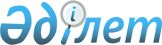 О выделении средств из резерва Правительства Республики КазахстанПостановление Правительства Республики Казахстан от 8 ноября 2005 года N 1104

      В соответствии с  Законом  Республики Казахстан от 2 декабря 2004 года "О республиканском бюджете на 2005 год",  постановлениями  Правительства Республики Казахстан от 27 декабря 2004 года N 1405   "Об   утверждении Правил использования резервов Правительства Республики Казахстан и местных исполнительных органов" и от 22 июня 2005 года N 605дсп "О государственных закупках, имеющих важное стратегическое значение" Правительство Республики Казахстан  ПОСТАНОВЛЯЕТ: 

      1. Выделить Министерству внутренних дел Республики Казахстан из резерва Правительства Республики Казахстан, предусмотренного в республиканском бюджете на 2005 год на неотложные затраты, средства в сумме эквивалентной 380800 (триста восемьдесят тысяч восемьсот) долларам США, по рыночному курсу обмена валют на день выдачи для   поставки спецавтотранспорта в количестве 11 единиц воздушным транспортом. 

      2. Министерству финансов Республики Казахстан осуществить контроль за целевым использованием выделенных средств. 

      3. Настоящее постановление вводится в действие со дня подписания.        Премьер-Министр 

      Республики Казахстан 
					© 2012. РГП на ПХВ «Институт законодательства и правовой информации Республики Казахстан» Министерства юстиции Республики Казахстан
				